DESCRIÇÃO DE ATIVIDADESDESCRIÇÃO DE ATIVIDADESIDENTIFICAÇÃOIDENTIFICAÇÃOCargo: Eletricista de Manutenção IndustrialSalário inicial: 1.419,00Área de Trabalho: ManutençãoPós experiência: 1.569,00Cargo do Superior Imediato: EletrotécnicoCargo do Superior Imediato: EletrotécnicoMISSÃOMISSÃOOperar sistema elétrico e executar manutenção das máquinas industriais, cumprindo normas e procedimentos da RN-10, segurança no trabalho e preservação ambiental.Operar sistema elétrico e executar manutenção das máquinas industriais, cumprindo normas e procedimentos da RN-10, segurança no trabalho e preservação ambiental.DESCRIÇÃO SUMÁRIADESCRIÇÃO SUMÁRIARealizar testes, operar sistemas elétricos, executar manutenção elétrica, identificar necessidades de manutenção. Instalação de máquinas industriais. Manutenção corretiva e preditiva das máquinas na área elétrica. Monitoramento e manutenção de câmeras de segurança e cerca elétrica.Realizar testes, operar sistemas elétricos, executar manutenção elétrica, identificar necessidades de manutenção. Instalação de máquinas industriais. Manutenção corretiva e preditiva das máquinas na área elétrica. Monitoramento e manutenção de câmeras de segurança e cerca elétrica.TAREFASTAREFASExecutar serviços de manutenção e instalação de máquinas industriais.Manter as máquinas em bom estado de funcionamento, executando atividades de prevenção e correção do sistema elétrico das máquinas. Cumprir normas e procedimentos de segurança no trabalho e preservação ambiental.Operar sistemas elétricos de AT, BT,e MT.Executar serviços de manutenção e instalação de máquinas industriais.Manter as máquinas em bom estado de funcionamento, executando atividades de prevenção e correção do sistema elétrico das máquinas. Cumprir normas e procedimentos de segurança no trabalho e preservação ambiental.Operar sistemas elétricos de AT, BT,e MT.INSTRUÇÃO / CONHECIMENTOINSTRUÇÃO / CONHECIMENTOEnsino Médio Incompleto com cursos profissionalizantesEnsino Médio Incompleto com cursos profissionalizantesEXPERIÊNCIAEXPERIÊNCIARequer 01 anos de experiência com instalações e manutenção de câmeras de segurança e cerca elétrica intelbras. Requer 01 anos de experiência com instalações e manutenção de câmeras de segurança e cerca elétrica intelbras. SUPERVISÃO EXERCIDASUPERVISÃO EXERCIDACargo com nível de supervisãoCargo com nível de supervisãoCOMPETÊNCIAS PARA O CARGOCOMPETÊNCIAS PARA O CARGOProatividadeAtençãoConcentraçãoDiscernimentoTrabalho em EquipeCoordenação MotoraDestreza ManualOrganizaçãoDisciplinaRotinaProatividadeAtençãoConcentraçãoDiscernimentoTrabalho em EquipeCoordenação MotoraDestreza ManualOrganizaçãoDisciplinaRotina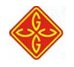 